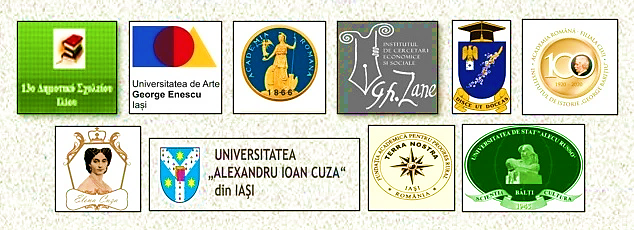 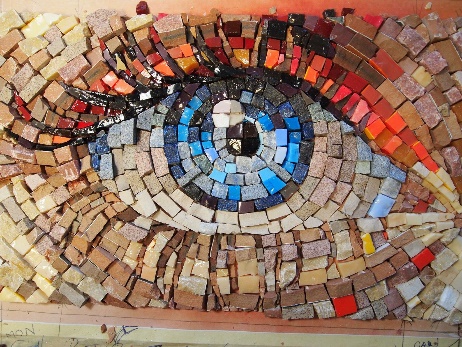 FIŞA DE ÎNSCRIERE  Conferinţa Științifică Internaţională, ediţia a-XIII-a, 20 mai, 2022Nume şi prenume  Autor:Coautor(i):Profesia/afilierea –Adresa și codul poştal – Telefon – E-mail  - Titlul  lucrării -  în română și engleză (cu majuscule)Rezumatul lucrării – în română și engleză (până la 250 cuvinte și 4 cuvinte-cheie).